Map of Eritrea and Surrounding Countries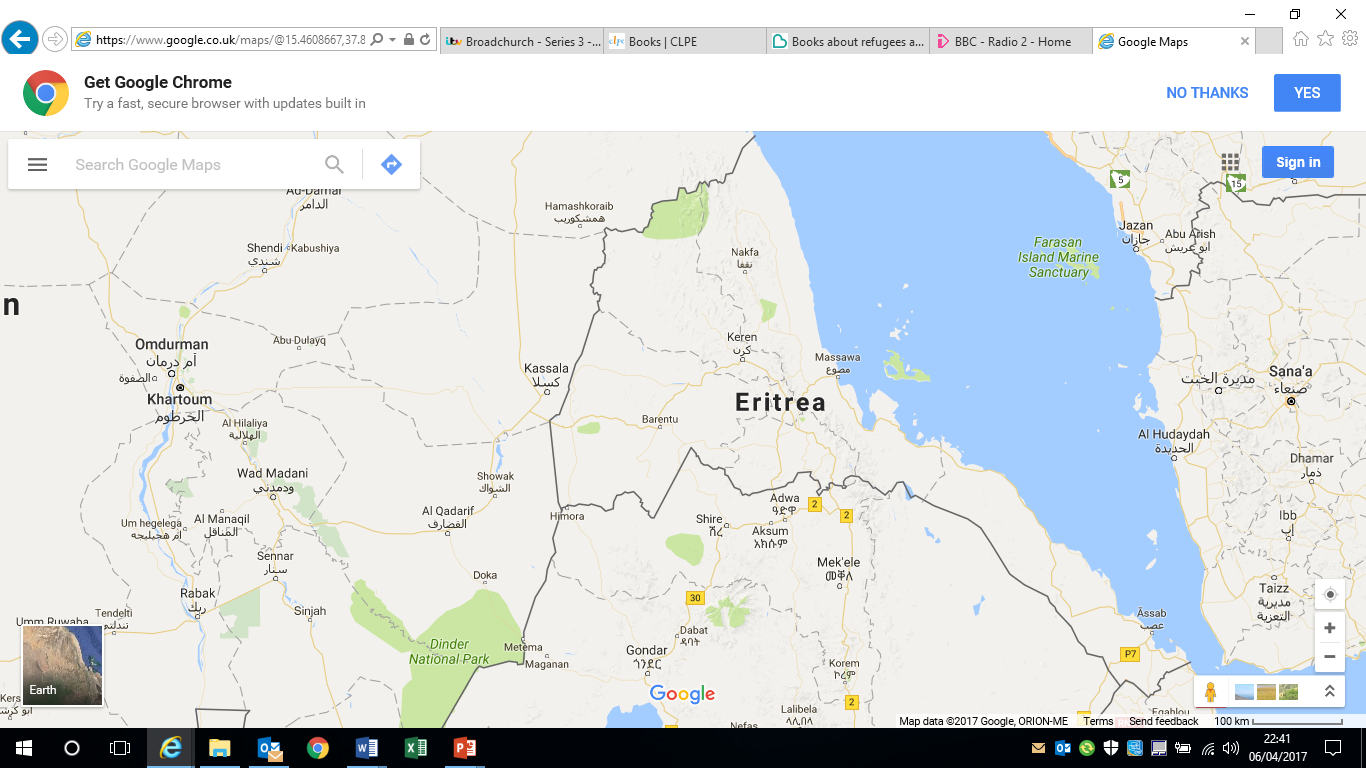 